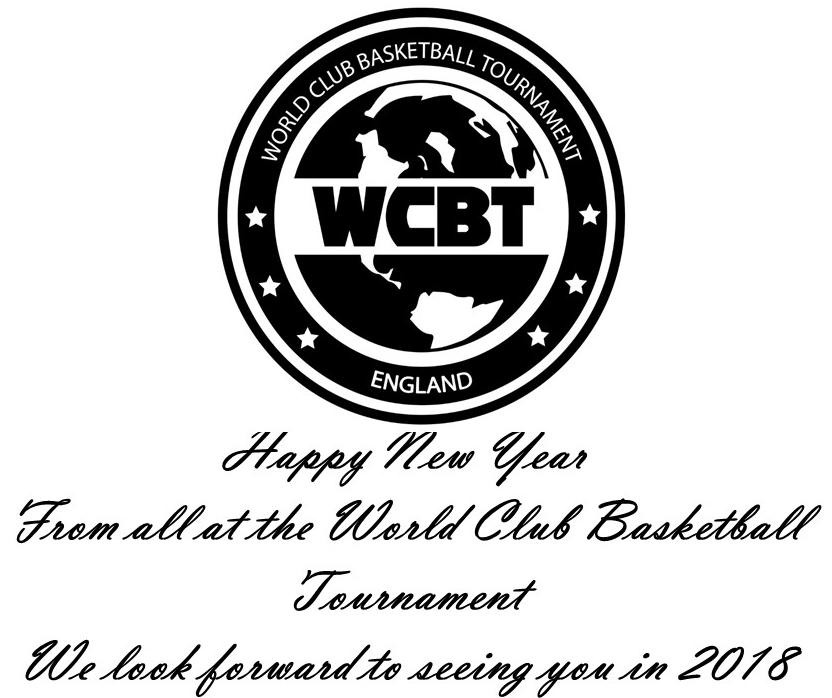 8th EDITIONWORLD CLUB BASKETBALL TOURNAMENT 2024-REG FORM      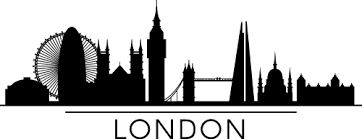 London-Sussex-EnglandUK’s No1 International Pro- Am Event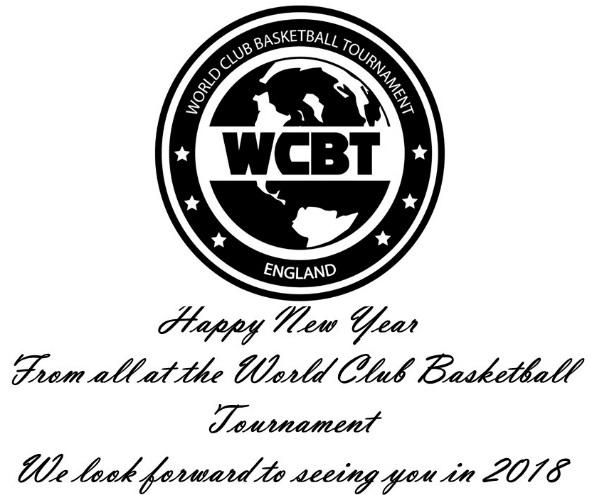 WORLD CLUB BASKETBALL TOURNAMENT – LONDON – ENGLAND 2024Dear Team Manager, Please find below details with regards to the World Club Basketball Tournament, which will be hosted in Hastings, East Sussex England on Saturday 14th & Sunday 15th September 2024.  The WCBT is the No1 international tournament staged in the United Kingdom, and we would be privileged for your team represented.The tournament hosted by Bexhill Giants Basketball Club, is open to senior male players from teams across the world, professional, semi pro or high standard amateurs.  Players must be part of a team; individual players cannot be accepted at this time. BackgroundThe objective of tournament is to provide players off all abilities the opportunity to compete against other international teams, and experience the fantastic architecture and history of , Sussex  London and England.The tournament has previously featured teams from countries including Canada, USA, Poland, Congo, Germany, France, Lithuania and the Philippines. In addition, the tournament has also been featured on the BBC, filmed for a documentary and overseas TV plus. We also have extensive social media outlets, with the matches being filmed for  YouTube, Instagram and Facebook and viewed for a global audience. Tournament FormatThe tournament format will consist of two groups of  *four teams with the top two of each group progressing to the A semi-finals then finals. Teams finishing third and fourth will progress to the B Semi Finals and subsequent finals, and then final overall placings. *If we receive a large number of teams registering, we may increase the entrants to 10 teams, resulting in two groups of 5 teams. With the 5th placed teams in the groups competing in a playoff Each team will play a minimum of four or five matches 2 x 15 minutes halves stopping clock, the matches will be played over two days on Saturday 14th and Sunday 15th September 2024 Group matches on Day 1 & play offs and finals on Day 2.Medals and trophies will be available for winners, runners up and tournament MVP, along with testimonials and Statistics compiled from the tournament organisers for all competing players.Matches will be played from 11am until 6pm on the Saturday and from 10am until 6pm on the Sunday. Scrimmage matches can also be arranged for teams against professional British Basketball League teams across the country at your request.Media –Exposure There will be extensive media coverage of the tournament including live streaming of matches, exclusive tournament videos including player interviews, distribution on our extensive social media networks and our dedicated event website www.worldclubbasketballtournament.com A number of players who have competed in the WCBT’s have gone on to gain professional contracts overseas after being seen at the event, and also by including the tournament on their resume, and using the game footage. Teams are welcomed and encouraged t bring their own media teams to capture the whole tournament experience. However, it should be noted this is not an exposure event to gain professional contracts overseas, but an international tournament to raise the profile of the sport across the UK.Tournament Location – The tournament will be played at the Summerfields Leisure Centre in Hastings East Sussex, Bohemia Road TN34 1AT. Day One Saturday 9th September will be played on two courts for each group, Day 2 Sunday 10th September will be played on the show court for the playoffs and finals.The tournament is endorsed by the countries governing body Basketball England and is covered by £5 million public liability insurance to cover injuries to Basketball England registered members.The town of Hastings is in the South of England, East Sussex 30 miles from London Gatwick Airport, 5 and 25 miles from Brighton and approximately 90 minutes by train from London Victoria and London Bridge train stations. Heathrow airport also has very straightforward train links to Hastings via London underground train stations. There are direct train links from Gatwick Airport to Hastings train station with regular taxi services available virtually 24/7.Transportation can also be arranged to and from the airport if required by our preferred supplier Vic’s Taxis, who will offer discounted rates to teams competing in the tournament.Hotels and accommodation are located at various locations across East Sussex and should be organised by the teams however we will be happy to support on request. Recommended accommodation as follows:*Most teams have recently booked accommodation using Air B & B’s as they have found this the best and most cost-effective option. https://www.airbnb.co.uk/hastings-united-kingdom/stays Booking hotels via www.Booking.com is also the best option as there are a few deals available and rooms can be cancelled and refunded, with no issues. Astra Lodge, Hastings – Multi rooms 4/6/8 per room - http://www.astrallodge.com/ 1 mile from venueVive Hotel, Hastings – Havelock Road – Hastings The Big Sleep, Eastbourne - http://www.thebigsleephotel.com/eastbourne/ 13 miles from venueTravelodge, Hastings -  https://www.travelodge.co.uk/hotels/302/Hastings-hotel 0 miles from venue.The accommodation arrangements are the responsibility of the teams and the hosts, however the WCBT committee must be made aware of the teams. Where required transportation is available to shuttle teams from their accommodation to the tournament venue using our preferred supplier for overseas teams.Catering We will have catering vendors on site over the course of the weekend, providing hot and cold food in addition to drinks and refreshments at a discounted rate.Sports Therapist There will be a team of qualified sports therapists available to all players and match officials over the weekend, which will be free of charge, however the therapists will accept voluntary payment if offered. Entry FeeThe entry fee is £800 ($1015) per team and once payment has been received your team will have their place in the tournament guaranteed.  We are accepting a maximum of 8 teams. If we receive more than 8 teams we will review on a case by case basis.In the event the tournament organisers cancel the tournament the fee will be refunded in full. Entry fees should be paid by PayPal to eric.douglin@btopenworld.com or BACs to:Bexhill Giants Basketball. Sort Code: 16-14-29Account: 10910638 Closing Dates for entries and entry fees is 30 July 2024. Teams must initially complete the registration form asap to reserve their place at WCBT2024, then submit the entry fee by the closing date.Previous teams that have competed in our tournaments include:Lake Michigan Admirals – USA ABA Toronto Knights – Canada U-Hoops – USATeam Kampi – PhilippinesUnited Nation Ballers Club- Europe SelectGreat Britain Police USA Select Basketball – USAUSAF Lakenheath Eagles – USACoventry Tornadoes – EnglandTokyo Sword – JapanHoward Hoops – Germany Team Beastmode – Germany New York Court Kings – USALondon Patriots- PolandKingz of Kongo – CongoWolfpack -DenmarkHoop Goon – USAWestminster Warriors – EnglandWhitstable BC -EnglandOxford Hoops – EnglandToben – CanadaViesulas – LithuaniaPlease feel free to contact me for further details or we can arrange a Skype call if required.Further updates and newsletters  will be produced leading up to the event on SM & via email.Kind RegardsEric DouglinEric DouglinFounder – World Club Basketball Tournament Chairman - Bexhill Giants Basketball England Basketball Membership CA1256+44 07971821457www.worldclubbasketballtournament.com REGISTRATION FORM TO BE COMPLETED BY THE ORGANISATIONPLEASE COMPLETE THE REGISTRATION FORM ASAP TO CONFIRM YOUR TEAM’S PLACE AT WCBT2024.CATEGORY DETAILS – PLEASE COMPLETE FULLY TO ASSIST US TO MEET ANY NEEDSTEAM NAME MANAGER NAME REPRESENTATIVE COUNTRYEMAIL ADDRESS PHONE NUMBERACCOMODATION                                       PLEASE STATE PREFERENCE:HOW MANY IN YOUR PARTY INC SUPPORTERS ?ARRIVAL & DEPATURE DATESEXHIBITION MATCHES REQUIRED Y/N ANY ADDITIONAL INFORMATION – NOTES.